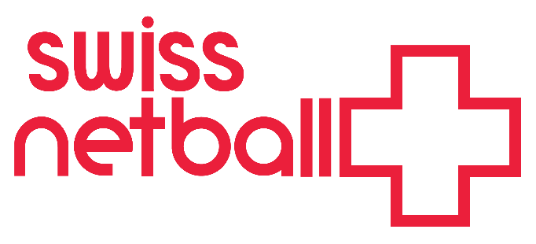 2021-22 Junior Clubs Tournament
Team Entry Form5-6 November 2021/5-6 novembre 2021Venue: Bois-des-Frères, Geneva Name and position in club:Signed: Date:This form must be returned to operations@swissnetball.chVeuillez retourner ce formulaire à operation@swissnetball.chIT IS THE CONDITION OF ENTRY THAT ALL PARTICIPANTS CARRY PERSONAL INSURANCE AGAINST ACCIDENTS AND OR INJURY TO THEMSELVES AND OTHERS. SWISS NETBALL DOES NOT ACCEPT ANY LIABILITY FOR THE ACCIDENTS AND/OR INJURY THAT MAY OCCUR. CLUB NAMENOM DU CLUBContact NameNom du ContactTelephone NumberNuméro de telephoneContact emailContact par e-mailTeams Entering U11            U13               U15               U17